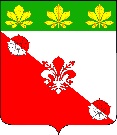 АДМИНИСТРАЦИЯ ГИРЕЙСКОГО ГОРОДСКОГО ПОСЕЛЕНИЯГУЛЬКЕВИЧСКОГО РАЙОНАпроектП О С Т А Н О В Л Е Н И Еот   14.01.2019                   пгт.  Гирей                                     №    9Об утверждении Порядка создания координационных или совещательных органов в области развития малого и среднего предпринимательства на территории Гирейского городского поселения Гулькевичского районаВ целях создания благоприятных условий для развития малого и среднего предпринимательства в соответствии с Федеральным законом от                   6 октября 2003 г. № 131-ФЗ «Об общих принципах организации местного самоуправления в Российской Федерации», пунктом 5 части 1 статьи                            11, частью 4 статьи 13 Федерального закона от 24 июля 2007 г. № 209-ФЗ                   «О развитии малого и среднего предпринимательства в Российской Федерации», Уставом Гирейского городского поселения Гулькевичского района, постановляю:1. Признать утратившим силу постановление администрации Гирейского городского поселения Гулькевичского района от 13 января 2012 г. № 3 «Об утверждении Порядка создания координационных или совещательных органов в области развития малого и среднего предпринимательства на территории Гирейского городского поселения Гулькевичского района».2. Утвердить Порядок создания координационных или совещательных органов в области развития малого и среднего предпринимательства на территории Гирейского городского поселения Гулькевичского района (прилагается).3. Опубликовать настоящее решение в общественно-политической газете Гулькевичского района Краснодарского края «В 24 часа» и разместить на сайте Гирейского городского поселения Гулькевичского района в информационно-телекоммуникационной сети «Интернет».4. Контроль за выполнением настоящего постановления оставляю за собой.5. Постановление вступает в силу после его официального опубликования. Исполняющий обязанности главыГирейского городского поселенияГулькевичского района                                                                        А.В. Грицак